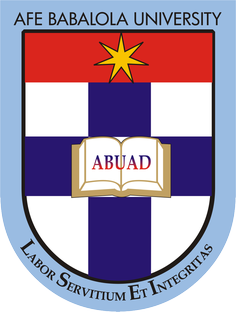 James Harrison17/ENG03/024CIVIL ENGINEERINGSUBMITTED TOENGR. DR. OYEBODEAFE BABALOLA UNIVERSITY, ADO-EKITI, EKITI STATE.ENG 384 SHORT TESTQuestion 2As we all know the legal system applies to the engineering industry which mostly involves guiding contracts. The Nigerian legal system guiding contracts Is having issues in the following areas:Agency: People act for others in the legal system and that is an issueTermination or Discharge of ContractFrustration and Force Clauses: When a party of a contract has issues guiding the contract and is frustrated, it is then treated at discharged. Examples include strikes and death or sickness of one of the partiesPrivity of contract: this states that only the parties to a contract are allowed to sue. For example, if you the main contractor higher a sub-contractor to handle a project and the other party of the contract is not satisfied with the job after it is finished, the main contractor is still held liable